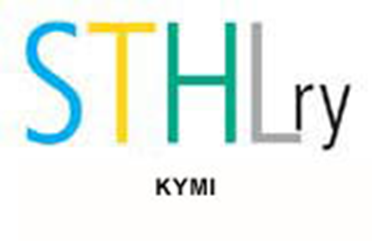 Toimintasuunnitelma vuodelle 2013TOIMINTASUUNNITELMA VUODELLE 20131. YLEISTÄKymen terveydenhoitajayhdistys ry on perustettu 29.11.1945 Kotkassa nimellä  ”Suomen terveydenhoitajayhdistys ry:n Kymen osasto”. Alkanut vuosi on yhdistyksen 68. toimintavuosi.Yhdistys kokoaa yhteen Kymenlaakson ja Etelä-Karjalan alueen terveydenhoitajat ja ajaa heidän ammattiin, koulutukseen ja palkkaukseen liittyviä etujaan. Yhdistys tekee terveydenhoitajan työtä tunnetuksi ja tukee laadukkaan ja monipuolisen ammatillisuuden kehittämistä. Yhdistys seuraa terveydenhoitaja- koulutuksen sisällöllistä ja määrällistä kehittämistä. Yhdistys kannustaa terveydenhoitajajäseniään jatko- ja erikoistumisopintojen suorittamiseen. Ajankohtaisena tavoitteena on tukea luottamusmiesten jaksamista ja lisätä opiskelijoiden ammattiyhdistystietoutta. Uutena haasteena on tehdä yhteistyötä alueellisesti ja paikallisesti muiden Akavalaisten järjestöjen kanssa.Yhdistys osallistuu liiton toimintaan liittohallitus – ja valiokuntaedustusten kautta.2. TOIMINNANJOHTOPäätösvalta kuuluu yhdistyksen kokoukselle ja toimeenpanovaltaa käyttää hallitus.2.1 VuosikokousSääntömääräinen vuosikokous pidetään 23. 3.2013  klo 13.00.  Yhdistyksen vuosikokoukseen tulee esittelemään tuotteitaan Nutricia Baby edustaja Satu Kostensalo ja Forever tuotteita Iiris Koskinen. Yhdistyksen hallitus kutsuu jäsenet vuosikokoukseen vähintään 15 päivää ennen kokousta vuosikokouksen määräämällä tavalla. Kokouskutsu esitetään Terveydenhoitaja-lehdessä, jäsenkirjeessä ja yhdistyksen kotisivuilla. Koukouskutsun tulee sisältää kokouksessa käsiteltävät asiat. Yhdistyksen hallitus kutsuu yhdistyksen ylimääräiseen kokoukseen tarpeen vaatiessa tai jos kolmannes jäsenistä sitä kirjallisesti hallitukselta pyytää. 2.2 HallitusHallituksen tehtävät on lueteltu yhdistyksen säännöissä.Hallitus kokoontuu 6-8 kertaa vuodessa. Yhdistyksen jäsenillä ja alueen ammattikorkeakoulujen opiskelijaedustajalla on mahdollisuus osallistua hallituksen kokouksiin. Hallitukseen kuuluu puheenjohtajan lisäksi neljä, kuusi tai kahdeksan jäsentä sekä 2 varajäsentä. Hallitus valitsee vuosittain keskuudestaan varapuheenjohtajan, sihteerin ja muut toimihenkilöt tai hallituksen ulkopuolelta sihteerin, jolla on kokouksessa puheoikeus.  Alkuvuodesta pidettävässä työseminaarissa valmistellaan vuosikokousasiat.2.3 ToimikunnatYhdistyksessä toimivat hallituksen asettamat työ- ja opiskelijatoimikunnat. Tarvittaessa hallitus asettaa myös muita toimikuntia.Työtoimikuntaan kuuluvat puheenjohtaja, sihteeri, tiedottaja ja rahastonhoitaja sekä tarvittaessa yhdistyksen muita jäseniä. Työtoimikunta valmistelee asiat hallituksen kokouksiin, suunnittelee ja lähettää jäsenkirjeet ja hoitaa muut hallituksen sille antamat tehtävät.Opiskelijatoimikunnan vastuulla on informoida terveydenhoitajaopiskelijoita Terveydenhoitajaliiton ja Kymen yhdistyksen toiminnasta ja valmistuvien opiskelijoiden muistamisesta. Toimikuntaan kuuluu hallituksen ja yhdistyksen jäseniä alueittain sekä ammattikorkeakoulujen terveydenhoitajaopiskelijoiden yhdyshenkilöt.3. JÄRJESTÖTOIMINTAToimintaYhdistys kannustaa jäseniään yhdessä Terveydenhoitajaliiton kanssa vaikuttamaan kuntatason päättäjiin terveydenhoitajien toimien/virkojen lisäämiseksi jotta asetusten määräämiin tavoitteisiin päästäisiin ja haasteena on riittävien työvoimaresurssien takaaminen sijaisien palkkaamisella.  Ajankohtaisena haasteena on edelleen Valtioneuvoston asetus 28.5.2009/380 neuvolatoiminnasta, koulu-ja opiskeluterveydenhuollosta sekä lasten ja nuorten ehkäisevästä suun terveydenhuollosta.Tavoitteena on lisätä yhdistyksen jäsenmäärää jatkuvalla jäsenhankinnalla. Terveydenhoitajuutta tehdään tunnetuksi Kymen alueella osallistumalla erilaisiin tapahtumiin. Yhdistyksellä on edustus Liiton liittovaltuustossa ja  – hallituksessa sekä talousvaliokunnassa vuosina 2009-2013.Yhdistys aktivoi jäseniään osallistumaan Terveydenhoitaja- ja muille koulutuspäiville.  TiedotusJäsenkirjeet lähetetään pääsääntöisesti sähköisesti. Ne ovat luettavissa myös yhdistyksen kotisivuilla. Liiton jäsensihteeri lähettää varsinaisille uusille jäsenille ”Tervetuloa jäseneksi” - kirjeen. Yhdistyksen asioista tiedotetaan kotisivujen lisäksi Terveydenhoitajalehdessä.  Jäsenistöä aktivoidaan vaikuttamaan yhteisiin ja yhteiskunnallisiin asioihin haastatteluin ja lehtikirjoituksin.Kotisivuja muokataan ja päivitetään tarpeen mukaan.Koulutus- ja virkistystoiminta Jäsenistölle järjestetään erilaisia koulutus-ja virkistystapahtumia.Tarjotaan yhteiskuljetusta Terveydenhoitajapäiville Tampereella 7.-8.2.2013Kesäretki Elimäen Arboretumiin tehdään 8.6.13 yhdessä eläkeläisjaoston kanssaSyksylle on suunnitteilla viini-ilta Lappeenrannassa ja joulukuussa perinteinen pikkujoulumatka ostoksille ja teatteriin.OpiskelijatoimintaTehostetaan opiskelijajäsenhankintaa ja pidetään yhteyttä terveydenhoitajaopiskelijaryhmiin koko opiskelun ajan. Aktivoidaan opiskelijajäseniä mukaan yhdistyksen hallitustoimintaan ja kutsutaan heitä mukaan virkistys- ja koulutustapahtumiin.Terveydenhoitajaopiskelijoille järjestetään verkostoitumis- ja virkistysilta keväällä ja/tai syksyllä. Opiskelijavastaavien ja – yhdyshenkilöiden tapaamiset järjestetään kahdesti vuodessa. Aktivoidaan omaa jäsenistöä kertomaan yhdistyksen/liiton toiminnasta työpaikallaan. Eläkeläisten jaostoJaosto toimii omaehtoisesti valiten joukostaan kokoonkutsujan. Kokoonkutsujana toimii Leena Tuominen. Jaosto voi tarvittaessa anoa yhdistykseltä avustusta. Jaoston jäsenet ovat yhdistyksen täysivaltaisia jäseniä ja heillä on samat yhdistyksen tarjoamat edut kuin varsinaisillakin jäsenillä. Jaoston toimintakertomus ja – suunnitelma liitetään osaksi yhdistyksen toimintakertomusta ja – suunnitelmaa. 4.  EDUNVALVONTALuottamusmiehet osallistuvat paikallistasolla työ- ja virkaehtosopimusneuvotteluihin.  Jäsenistö osallistuu työnvaativuudenarviointiin ja tehtäväkuvausten laadintaan. Edunvalvonta-asioissa tehdään yhteistyötä muiden terveydenhuoltoalan ammattijärjestöjen kanssa. Jäsenistöä aktivoidaan osallistumaan liiton järjestämille luottamusmieskursseille ja – päiville. Tarvittaessa järjestetään jäsenkoulutusta ammattijärjestötoiminnasta. Alueen luottamusmiehille järjestetään verkostotapaaminen vuoden aikana vähintään kerran.YHTEISTYÖYhteistyötä tehdään Terveydenhoitajaliiton päättävien toimielinten ja toimiston henkilökunnan kanssa. Sosiaali- ja terveydenhuollon joustavan yhteistyön kehittymistä edistetään toimimalla moniammatillisissa työryhmissä.Yhdistyksellä on edustajat KTN:n paikallistoiminnassa, vaikka STTK:n jäsenyys loppui 31.3.2012.  Aktivoidutaan Akavan paikallistoimintaan.Yhteistyötä tehdään muiden terveydenhoitajayhdistysten kanssa.HUOMIONOSOITUKSETYhdistyksen varsinaisia jäseniä muistetaan heidän 50- ja 60-vuotispäivinään.Kymen yhdistys valitsee Vuoden 2012 Tyynen.  Valmistuvia terveydenhoitajia sekä Kymenlaakson että Saimaan Ammattikorkeakoulusta muistetaan stipendein.			            Huomionosoituksista päätetään vuosittain.TALOUSYhdistyksen talous perustuu jäsenmaksupalautteeseen. Toimintaan anotaan avustuksia STHL:lta ja TJS:ltä sekä mahdollisilta muilta tahoilta. Kummilapsitoiminnan tukemiseksi järjestetään arpajaisia. Talousarvio vuodelle 2013 on liitteenä.KANSAINVÄLISYYSYhdistys tukee stipendein jäsenten omaehtoista osallistumista kansainvälisyystietoutta edistävään koulutukseen.Yhdistys tukee Senegalin päiväkerhotyötä Suomen Lähetysseuran kummilapsitoiminnan kautta ( 20€ / kk ).